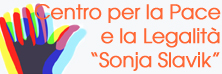 con il patrocinio del comune di MiranoMAIL ART INTERNAZIONALE DONNA E/È PACEA cura delle associazioni ARCAM, EMERGENCY, BANDERA FLORIDA Il tema di questa Mail Art (o arte postale) internazionale, è la donna mobilitata contro ogni violenza, perpetrata in primis nei suoi confronti, ma anche contro quella rivolta verso gli altri attraverso le guerre di ogni tipo. Una riflessione è d'obbligo in questi anni di scontri feroci, perché non possano mai più ripetersi tragedie quali la prima e seconda guerra mondiale o lo sgancio di armi nucleari come ad Hiroshima e Nagasaki., gli esodi e le sofferenze causati dalle guerre attuali. REGOLAMENTOLa partecipazione è libera, gratuita e aperta a tutti, senza limiti di età, sesso, nazionalità o altra qualificazione. Ogni artista può partecipare con un massimo di tre opere/cartoline con o senza busta.Se è presente la busta, questa dovrà essere elaborata in linea con l'opera stessa; tutti i segni in seguito apposti dal mezzo postale diventeranno parte integrante dell'opera stessa.Misura non superiore a 14,8 x 21 cm (formato A5).Tutte le tecniche sono consentite. Ogni opera dovrà contenere data e firma. l'annullo postale e ove possibile, francobollo filatelico. Termine massimo per l'invio il 16-05-2016, farà fede il timbro postale.Inviare a: ARCAM, Via Paganini 2/b, 30035 Mirano-Venezia, Italia.L'evento culminerà con l'esposizione delle opere pervenute  durante la festa del Centro pace e legalità Sonja Slavik, che si terrà domenica 29 maggio 2016, presso la Piazza Nella e Paolo Errera di Mirano.Si pubblicherà un catalogo onlineaccessibile dal sito del Centro per la pace e la legalità (http://www.centropacemirano.it).Le opere non saranno restituite ma conservate a cura del Centro Pace o dell'ARCAM.Inviare il modulo di partecipazione (pena l'esclusione) via mail a: mailart@arcam-mirano.it.Per ulteriori informazioni contattare: mailart@arcam-mirano.it.Per saperne di più sulla mail art: http://it.wikipedia.org/wiki/Mail_art; it.pinterest.com.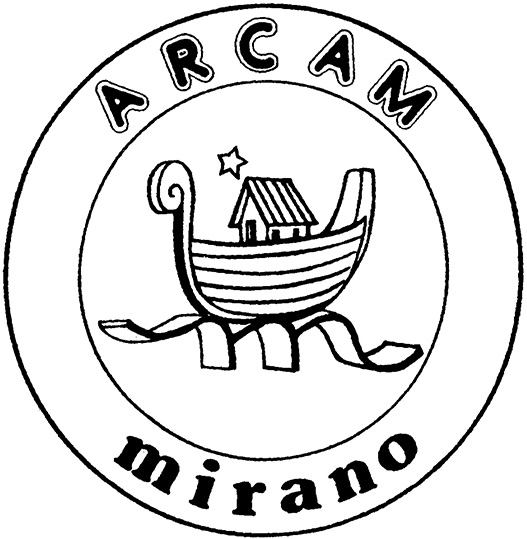 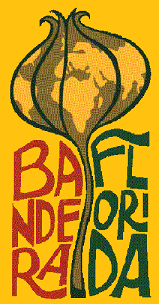 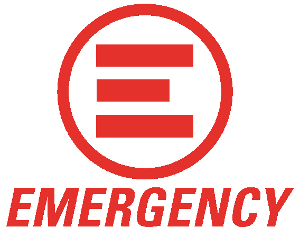 MODULO DI PARTECIPAZIONECognome Nome _______________________________________________________________________________________________Indirizzo____________________________________________________________________Provincia_________________________ Città _________________________________________________ CAP ________________ Stato ______________________________ e‐mail___________________________________________________________________________________________________________ sito web________________________________________________________________________________________________________ blog _____________________________________________________________________________________________________________ tecnica__________________________________________________________________________________________________________titolo____________________________________________________________________________________________________________Breve nota sul tema dell'opera/e___________________________________________________________________________________________________________________________________________________________________________________________________________________________________________________________________________________________________ ______________________________________________________________________________ Inviare a mailart@arcam-mirano.it scrivendo nell'oggetto "mail art 2015".INFORMATIVA SUL TRATTAMENTO DEI DATI PERSONALI E RELATIVA MANIFESTAZIONE DI CONSENSO – DECRETO LEGISLATIVO 30/06/2003, N. 196. La informiamo, ai sensi dell’Art. 13 del D.Lgs. 30/06/2003 n. 196 “Codice in materia di protezione dei dati personali”, che i dati personali da Lei forniti potranno essere oggetto di “trattamento”, nel rispetto della normativa sopra richiamata e conformemente agli obblighi di riservatezza cui è ispirata l’attività̀ della nostra associazione. Tali dati saranno trattati per finalità connesse o strumentali all’attività della nostra associazione. Firma  					CONSENSO. Secondo l’informativa sopra riportata, con la libera sottoscrizione del presente modulo autorizzo l’associazione ARCAM al trattamento dei miei dati personali e delle immagini delle opere inviate, che saranno raccolte, archiviate, registrate ed elaborate sia manualmente che attraverso supporti informatici, per l’eventuale pubblicazione su catalogo, stampa e per ogni altra iniziativa ufficiale utile a pubblicizzare la Manifestazione da  parte dell'Associazione. Luogo, data  	                             			    Firma  	      				   